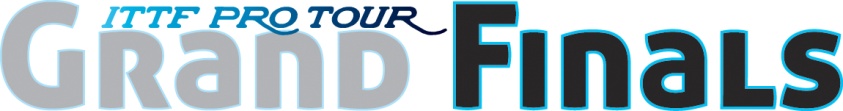 School Groups Booking FormTo book your school visit to the ITTF Pro Tour Grand Finals please complete this booking form and return to: Harry Peacock, English Table Tennis Association, Queensbury House, Havelock Road, Hastings, East Sussex TN34 1HF, by Monday 14th November 2011Contact Name:	School:	Address:		Post Code:	Tel No:	Mobile:	E-mail:	I would like our school visit to take place on (please tick day/s):		Thursday 24th November 	Time of arrival 	Time of depart 			Friday 25th November	Time of arrival 	Time of depart 	So we can schedule a time for you in the activity area please let us know when you plan to arrive/depart. Number of tickets requested	 at £5 per daily ticket. 	Total £ 	NB. 1 free teacher/chaperone for every 5 paying students.I enclosed a cheque for £	 payable to the ETTA.		Credit/Debit Card (please complete card details).Please debit my Visa/Mastercard/Switch card:		Confirmation of your booking, directions and ticket collection details will be emailed to you 7 days prior to your date of arrival. You will be required to show your email confirmation to the ETTA event ticket desk at ExCeL to gain entry.For further school groups ticket information contact: harry.peacock@etta.co.uk Tel: 07506 624680www.etta.co.uk/grandfinalsCredit/Debit card number: 	Security No. (last three digits 	from back of card)Valid From _____/_____ 	Expiry Date: _____/_____ 	Issue No. (Switch)	Cardholder: 	Date:	